Ｍサポセミナー　「助成金　はじめの一歩」　受講申込書申込期限：平成３０年５月1５日（火）まで　　　　　　　（但し、定員になり次第、締め切らせていただきます）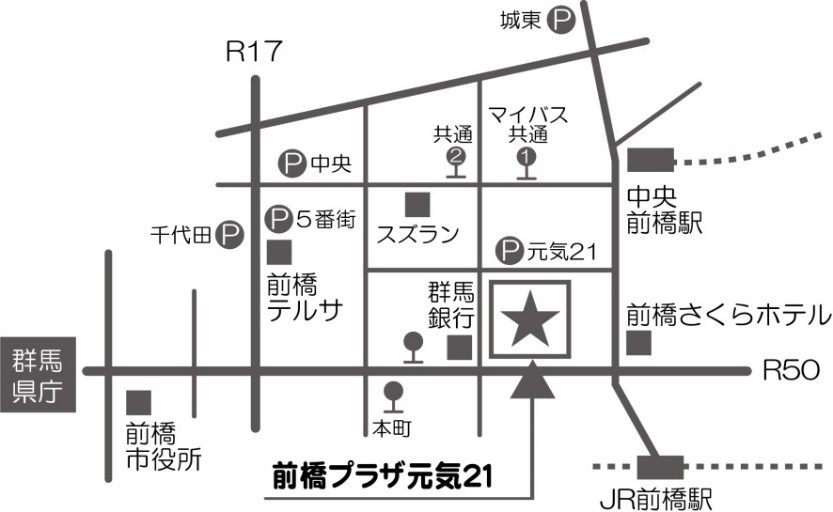 ふりがな氏　　名団体名※所属している方のみ住　　所電話番号